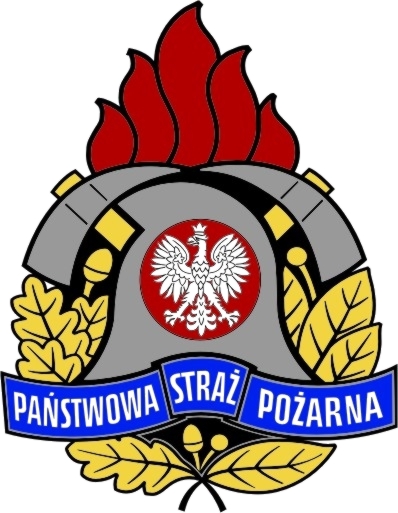 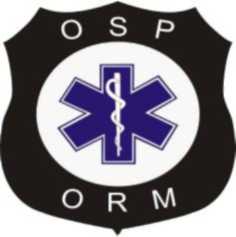 	Zgłoszenie udziału w zawodach jednostki OSP:	Nazwa jednostki:……………………………………………………………………………………………………,	Adres:……………………………………………………………………………………………………….………,	Adres e-mail :………………………………………………………………………………………………………,	Osoba do kontaktu: ………………………………………………………., tel: ..…………………………………,	Pieczątka nagłówkowa OSP					Podpis i pieczątka naczelnika OSP	………………………………………….					…………………………………………………………	ABY POTWIERDZIĆ UDZIAŁ W ZAWODACH, PROSIMY O DOSTARCZENIE 	NINIEJSZEGO ZGŁOSZENIA do dnia 31.07.2019 r. do: KMPSP w Koszalinie 				75-738 Koszalin, ul. Strażacka 8 z dopiskiem OSP ORM(skan zgłoszenia udziału jednostki
	 można przesłać na 	adres: sekretariat@kmpsp.koszalin.pl 	lub operacyjna@kmpsp.koszalin.pl)								ZGŁASZAMY UDZIAŁ W ZAWODACH JEDNOSTKI: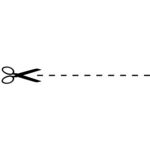 Nazwa Jednostki: 	Adres:	Skład Drużyny** skład drużyny należy dostarczyć do KMPSP w Koszalinie ul. Strażacka 8 z dopiskiem
OSP ORM w nieprzekraczalny terminie do 26.08.2019 r.W załączeniu przesłać należy kserokopię ubezpieczenia NNW jednostki z wyszczególnionymi w nim osobami zawartymi 
w niniejszym zgłoszeniu.	UWAGA: będzie możliwe dokonania zmiany zawodnika na 30 min przed rozpoczęciem zawodów!	W razie jakichkolwiek pytań lub wątpliwości proszę dzwonić pod numer 665-254-998 	Zgłoszenie jednostki do zawodów jest jednoznaczne z wyrażeniem zgody na wykorzystywanie wizerunku uczestnika we 	wszelkich materiałach informacyjnych, promocyjnych oraz na stronach internetowych organizatorów. 			Jest również jednoznaczne z zapoznaniem się i akceptacją regulaminu.		Pieczątka nagłówkowa OSP					Podpis i pieczątka naczelnika OSP		………………………………………….					…………………………………………………………KLAUZULA INFORMACYJNAZgodnie z art. 13 ust. 1 i 2, art.14 ust. 1 i 2 ogólnego Rozporządzenia Parlamentu Europejskiego i Rady (UE) 2016/679 27 kwietnia 2016 r. w sprawie ochrony osób fizycznych w związku z przetwarzaniem danych osobowych i w sprawie swobodnego przepływu takich danych oraz uchylenia dyrektywy 95/46/WE (RODO), informuję, że:Administratorem przetwarzającym Pani/Pana dane osobowe jest: Komendant Miejski Państwowej Straży Pożarnej (75-738 Koszalin, ul. Strażacka 8, tel. 94 345 52 00, fax. 94 345 25 40, e-mail: sekretariat@kmpsp.koszalin.pl). W Komendzie Miejskiej Państwowej Straży Pożarnej wyznaczony został Specjalista Ochrony Danych: (75-738 Koszalin, ul. Strażacka 8, tel. 94 345 52 00, fax. 94 345 25 40, 
e-mail: sod@kmpsp.koszalin.pl).Pani/Pana dane osobowe są przetwarzane na podstawie art. 6 ust. 1 lit c, d i e RODO:- w związku z obsługą zgłoszenia alarmowego o zdarzeniu oraz prowadzonych działań ratowniczych w celu ochrony życia, zdrowia, mienia lub środowiska przed pożarem, klęską żywiołową lub innym miejscowym zagrożeniem,- w związku z prowadzonymi szkoleniami OSP przez KM PSP Koszalin,- w związku z obsługą dofinansowań jednostek OSP z budżetu państwa,Odbiorcami danych są jednostki organizacyjne PSP oraz inne organy na mocy przepisów odrębnych ustaw.Dane osobowe podlegają przeglądowi, nie rzadziej niż co 5 lat od dnia ich uzyskania, a także są przechowywane wyłącznie przez okres niezbędny do realizacji zadań wynikających z ustawy.Przysługuje Pani/Panu prawo do:żądania od administratora dostępu do treści swoich danych, ich sprostowania, usunięcia lub ograniczenia przetwarzania, wniesienia sprzeciwu wobec przetwarzania;wniesienia skargi do organu nadzorczego, którym jest Urząd Ochrony Danych Osobowych (00-193 Warszawa, ul. Stawki 2, tel. 22 531 03 00, fax. 22 531 03 01, 
e-mail: kancelaria@giodo.gov.pl) jeżeli uzna Pani/Pan, że przetwarzanie narusza przepisy RODO.              Pani/Pana dane osobowe nie będą przekazywane do państwa trzeciego lub organizacji międzynarodowej.Podanie danych osobowych jest wymogiem ustawowym i jest obowiązkowe.Przetwarzanie podanych przez Panią/Pana danych osobowych nie będzie podlegało zautomatyzowanemu podejmowaniu decyzji, w tym profilowaniu, o którym mowa w art. 22 ust. 1 i 4 RODO.Lp.ImięNazwiskoPESELAdres zamieszkaniaNr zaświadczenia szkole. podst.Funkcjonariusz czynny PSP (tak/nie)123456